God’s Eternal Dwelling Place 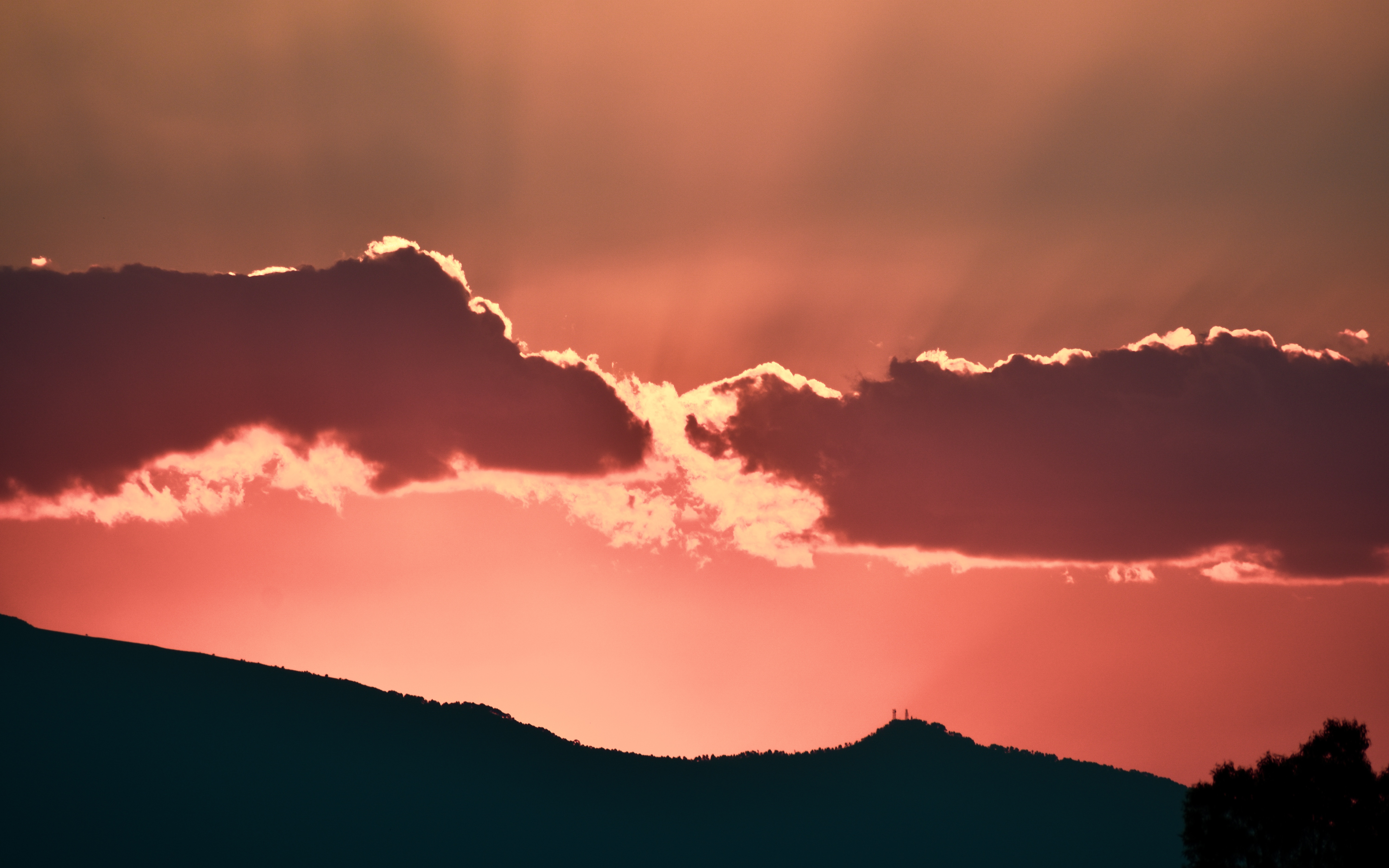 In Your Will and with Your Love, I desire to gather all that You have created out of so much love for mankind, from the beginning of time until the end of time; all souls, all Angels and all Creation, substituting for any and all who would refuse to join me. I bring all Your Creatures and Creation before Your Most Holy and Majestic Throne, and prostrating ourselves, we proclaim our love, adoration, praise, and honor, to glorify You profoundly, pleading through these rounds for Your Kingdom to come:In the Bosom of the Divinity of GodIn the human will which is expanded in the Divine Will, and participates in God’s manner of actingIn the Divinity Who does nothing but create continuallyIn the creation of God which has within itself the virtue of creatingIn everything that Jesus does which is to prepare and adorn the dwelling place for the Divine Will in our souls			Volume 14, July 14, 1922 Continuing in Thy Will and with Thy Love, we love you, we adore you, and we glorify you:In all souls who live in the Divine WillIn the reflections of light that come from these souls which are found in Heaven, on earth, in the Sacramental Host, and in the hearts of everyoneIn the earthly dwellings where Jesus takes refuge from the nausea of the other creatures		Volume 12, November 20, 1917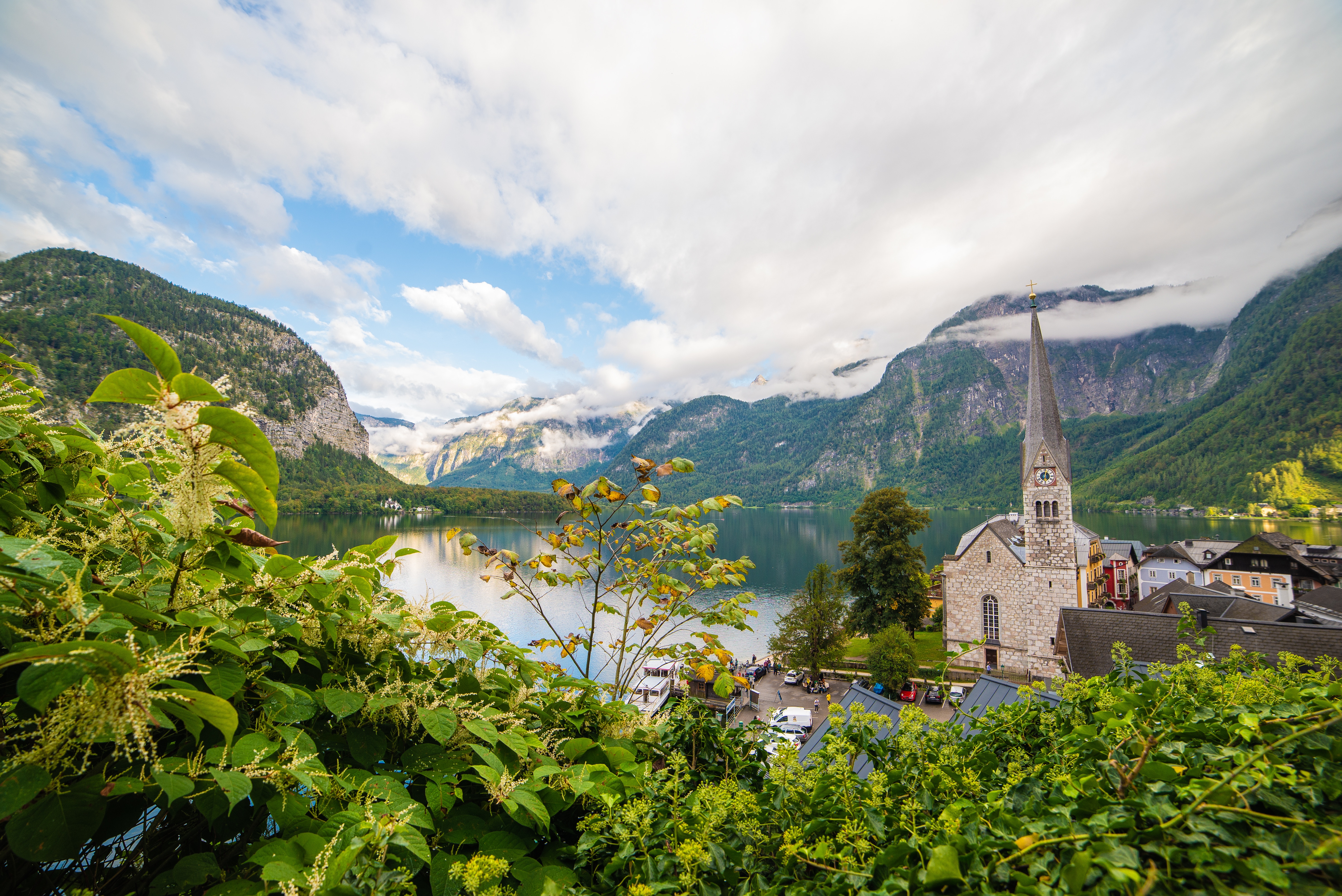 In Thy Will, with Thy Love, we love you, we adore you, and we praise you:In the words of Holy Scripture, “If we live by the truth and in love, we shall grow in all ways into Christ, who is the head by whom the whole body is fitted and joined together, every joint adding its own strength, for each separate part to work according to its function. So the body grows until it has built itself up, in love.”“If anyone loves me, he will keep my word, and my Father will love him, and we shall come to him and make our home with him.”		The Jerusalem BibleIn Thy Will, with Thy Love, we love, adore, praise and glorify you:In the act of living with the mind of Christ, when Christians hasten the coming of the Reign of GodIn the kingdom of justice, love, and peaceIn the accomplishment of our earthly tasks which are fulfilled with uprightness, patience, and loveIn the faithfulness to our master	Catechism of the Catholic Church, 2046In Thy Will, with thy Love, we are so sorrowful, and we beg pardon:For those who fail to thank God for all the ways that he sustains our bodily livesFor all holy works and for the sacraments administered with a spirit of pride and indifference instead of a Divine SpiritFor all the evils that have and will arise in the churchFor all intimate and secret sins with which Jesus’ dearest ones offend HimFor those souls who stubbornly refuse to convert		 Hours of the Passion, 8pm Hour My Mother, enclose the Divine Will in my soul so that It may take Its prime place and form there Its throne and Its dwelling.